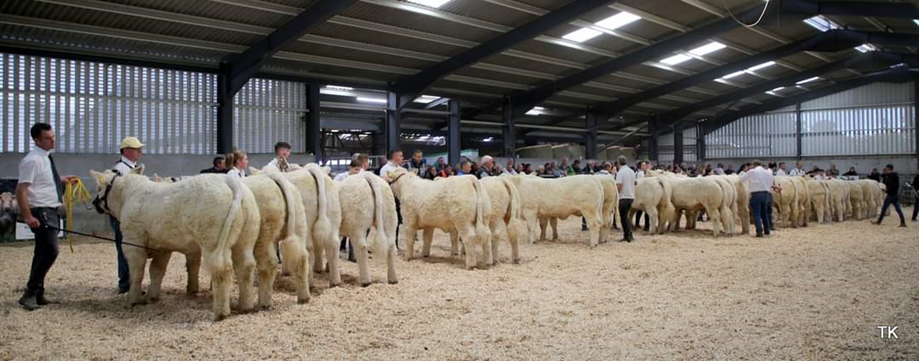 NORTH EASTERN CHAROLAIS CALF SHOW CLASSES – BALLYJAMESDUFF MART – 20TH MAY 2023PRIZE MONEY: 	1st - €100;  	2nd - €75;	 3rd - €50Entry fee per animal/entry - €10 (3 entries or more, fee capped at €30)Class 1: Bull born on or between 1st June 2022 and the 31st August 2022Class 2: Bull born on or between 1st Sep 2022 and the 31st December 2022Class 3: Bull born on or after the 1st Jan 2023Class 4: Heifer born on or between 1st June 2022 and the 31st August 2022Class 5: Heifer born on or between the 1st Sep 2022 and the 31st December 2022Class 6: Heifer born on or after the 1st Jan 2023Class 7: Best pair of calves born on or after the 1st June 2022Overall North Eastern Charolais Calf Champion (confined to 1st and 2nd prize winners) – Winner will receive a sash and 1 straw of CF52 (Kindly sponsored by CR Solar/ Glera Charolais)Reserve North Eastern Charolais Calf Champion – Winner will receive €30ENTRY FORM – NORTH EASTERN CHAROLAIS CALF SHOW  - BALLYJAMESDUFF MART - 20th May 2023 CLASS NO. ____________ TAG NO. __________________________________ DATE OF BIRTH __________________ SEX _________ NAME OF ANIMAL __________________________________________________________________________ SIRE______________________________________ DAM_____________________________________ DAM’S SIRE: _____________________________ CLASS NO. ____________ TAG NO. __________________________________ DATE OF BIRTH __________________ SEX _________ NAME OF ANIMAL __________________________________________________________________________ SIRE______________________________________ DAM_____________________________________ DAM’S SIRE: _____________________________ CLASS NO. ____________ TAG NO: __________________________________ DATE OF BIRTH __________________ SEX _________ NAME OF ANIMAL __________________________________________________________________________ SIRE______________________________________ DAM_____________________________________ DAM’S SIRE: _____________________________ NAME & ADDRESS OF EXHIBITOR (PLEASE PRINT) ____________________________________________________________________________________________________________________________ TEL NO.: ______________________ MOBILE NO: _________________________ Entry Fee: €10.00 per animal/entry		Closing Date: Strictly, Friday 5th of May, 2023 I agree to accept all the rules, regulations and decisions regarding this Show and certify that the above particulars are true and correct. Signature of owner/agent/parent_________________________________________________ Please forward completed entry form and fees prior to the 5th of May 2023 to the club secretary: Michael Carey, Sionhill, Killucan, Co. WestmeathRules and Regulations for North Eastern Calf Show Every exhibitor must be a paid-up member of the North Eastern Charolais Club on the day of the show – membership fee is €20Cheque payments for entry fees can be made payable to the ‘North Eastern Charolais Club’Every exhibitor must accept that the judge’s decision is finalAll entries must be fully registered in the Irish Charolais Herd Book. All calves must be Irish bred. All purchased cattle must be transferred, through the Irish Charolais Cattle Society office, into the exhibitor’s herdAll cattle exhibits must be on the show grounds by 11.00am on the morning of the show.All animals entered must be halter trainedExhibitors will need to bring their own bedding for pens on the day.  Judging will commence at 12.00 pm unless otherwise statedEach breeder must bring the blue card for all animals being shown on the dayAll entries must be in test (TB and BVD) on the day of the show. All necessary documentation must accompany the animal on the day of the show. The committee reserves the right to postpone or cancel the show if necessaryClasses may be cancelled or amalgamated due to insufficient entries. The committee delegates full power to the appointed Stewards, to enforce the Rules as set out, and the decision of the committee shall be final in all cases.The North Eastern Charolais Club, Ballyjamesduff Mart and the Irish Charolais Cattle Society will not be responsible for any loss, damage, accident or otherwise which may occur to any Exhibitor, Exhibit, Visitor or Vehicle at the ShowThe Judge shall not award a prize in any class where sufficient merit does not appearPlease do not exhibit animals that are unsuitable with regard to safety e.g. hard to control.All animals must be led by a competent handler and the handler must be wearing either a white show coat or shirt in the show ring. All exhibitors must have their own public liability insurance policy in the case of an accident occurringThe North Eastern Charolais Club advise all owners who have their animals insured, to have the insurance cover extended to cover them while showing animals at showsBy entering an animal in the show, breeders accept that the Irish Charolais Cattle Society is entitled to take a hair sample for DNA/Genotyping analysis from any animal at the show and also agree to accept and abide by all decisions, rules and regulations regarding the show